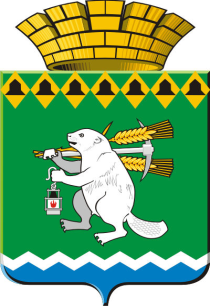 Глава Артемовского городского округа ПОСТАНОВЛЕНИЕот 17.08.2015			№ 37-ПГО внесении изменения в состав антинаркотической комиссии вАртемовском городском округе, утвержденный постановлением главы Артемовского городского округа от 16.09.2014 № 67-ПГВ целях реализации государственной политики в области противодействия незаконному обороту наркотических средств, психотропных веществ и их прекурсоров на территории Артемовского городского округа, в соответствии со статьей 16 Федерального закона от 06.10.2003 № 131-ФЗ «Об общих принципах организации местного самоуправления в Российской Федерации», статьей 28 Устава Артемовского городского округаПОСТАНОВЛЯЮ:Внести в состав антинаркотической комиссии в Артемовском городском округе, утвержденный постановлением главы Артемовского городского округа от 16.09.2014 № 67-ПГ «Об антинаркотической комиссии в Артемовском городском округе» (с учетом изменений, внесенных постановлениями главы Артемовского городского округа от 04.12.2014 № 81-ПГ, от 24.02.2015 № 9-ПГ, от 04.03.2015 № 15-ПГ, от 24.06.2015 № 33-ПГ) (далее – Комиссия) следующее изменение:включить в состав Комиссии в качестве члена Комиссии иерея Игоря Аксенова, настоятеля храма во имя Святого преподобного Серафима Саровского поселка Буланаш Артемовского района (по согласованию).2. Контроль за исполнением постановления оставляю за собой.Глава Артемовского городского округа                                        О.Б. КузнецоваСОГЛАСОВАНИЕпроекта постановленияглавы Артемовского городского округа«О внесении изменения в состав антинаркотической комиссии в Артемовском городском округе, утвержденный постановлением главы Артемовского городского округа от 16.09.2014 № 67-ПГ»Постановление разослать: заместителю главы Администрации Артемовского городского округа по социальным вопросам, храму во имя Святого преподобного Серафима Саровского поселка Буланаш Артемовского района.Емец Надежда Викторовна,2-44-76ДолжностьФамилия и инициалыСроки и результаты согласованияСроки и результаты согласованияСроки и результаты согласованияДолжностьФамилия и инициалыДата поступления на согласованиеДата согласованияЗамечания и подписьЗаместитель главы Администрации Артемовского городского округа по социальным вопросамЕ.А.РадунцеваИ.о. заведующего юридическим отделом Администрации Артемовского городского округаО.М.БелозероваЗаведующий организационно-правовым отделом Думы Артемовского городского округаО.Н. Исакова